TASK AEnter the equation y = 3x + 1 in the INPUT line and press ENTER.Find and select the DRAG tool to move your line. 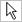 What do you notice? Which parameter changes? How does it change?Find and select the INTERSECT TWO OBJECTS tool. Click on the line and the x-axis. Repeat for the y-axis. Use the DRAG tool to move your line. 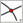 		What do you notice about point B, the y-intercept? How does it relate to the given equation?	How would you solve the equation to find the coordinates of point A, the x-intercept?Find and select the SLOPE tool and click on the given line. 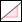 Use the DRAG arrow to move your line again.		What do you notice? What can you say about the gradient, m, of a straight line at any point? RIGHT CLICK on the line and change the following OBJECT PROPERTIES.Use the SHOW LABEL menu to select VALUE only. Use the tabs to choose your favourite colour and style.Make sure your line thickness is at least 3 before closing the PROPERTIES box.You may wish to move the equation label to a more suitable position.4.   Select FILE/EXPORT IMAGE to clipboard and PASTE it in the space provided on the next page.Place your answer here…Place your answer here…Place your answer here…Place your answer here…Investigating straight lines: TASK A